Physical Education and Mental Well-Being ActivitiesWeek 5: Monday May 4th to Friday May 8th  Below are the activities/challenge you may choose to incorporate into your schedule this week to stay fit!  Remember to stay active and wash your hands!!Mr. Walsh Week 5 Challenge:  Mental Wellness Reminder: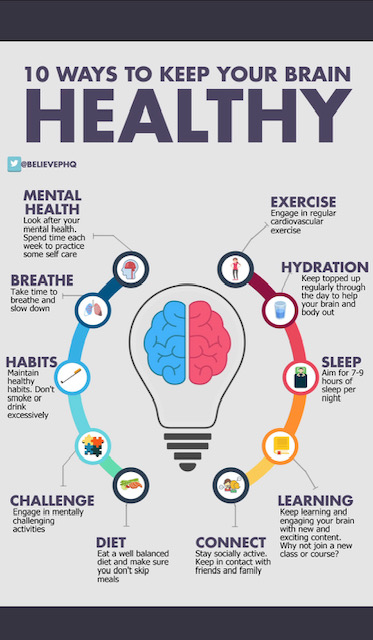 DAY 1DAY 2DAY 3DAY 4DAY 5“I Can” GoalsI can live an active lifestyle while staying home from school.I can develop endurance by performing today’s learning focus activity.I can develop my personal fitness by getting 60 minutes of physical activity.I can find my heart rate and check to see if it beats faster while I am physically active.I can create a simple jump rope routine and share it with a friend or family member.Today’s VocabularyActive LifestyleA way of life that makes physical activity an everyday routine.EnduranceMy ability or strength to continue a task our exercise without stopping. Stamina.RoutineA sequence of steps that can be followed.Heart RateThe speed that my heart is beating, measured in beats per minute.FitnessMy body’s ability to meet the physical, intellectual and emotional demands for everyday living.Warm-Up ActivityGet Up(GoNoodle)Turn Up The Bass(GoNoodle)Get Up(GoNoodle)Turn Up the Bass(GoNoodle)You choose your favorite warm-up!Learning Focus Activity
(Choose 1 activity each day)Activity 1: Jump Rope Progression – Practice your basic jump rope skills.Activity 2: Creative Mode Jump RopeDo as many jump tricks as you can.Activity 1: Jumping Tabata ChallengeActivity 2:Ninja Warrior Jump ChallengesActivity 1: Creative Mode Jump RopeDo as many jump tricks as you can.Activity 2: Create a jump rope routine with 3 different tricks.Activity 1: Jumping Tabata ChallengeActivity 2:Ninja Warrior Jump ChallengesToday’s your day! Practice the jump rope routine that you created on Day 3 and then perform it for a friend or family member.Daily Movement ActivityDEAM CalendarDEAM CalendarDEAM CalendarDEAM CalendarDEAM Calendar